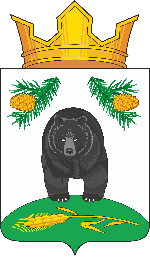 АДМИНИСТРАЦИЯ НОВОКРИВОШЕИНСКОГО СЕЛЬСКОГО ПОСЕЛЕНИЯПОСТАНОВЛЕНИЕ10.11.2022                                                                                                                № 112О внесении изменений в Постановление Администрации Новокривошеинского сельского поселения от 02.09.2013 № 97 «О жилищной комиссии Администрации Новокривошеинского сельского поселения»В связи с кадровыми изменениями ПОСТАНОВЛЯЮ:1. Внести изменение в Постановление Администрации Новокривошеинского сельского поселения от 02.09.2013 № 97 «О жилищной комиссии Администрации Новокривошеинского сельского поселения», изложив приложение 2 в новой редакции согласно приложению.2. Признать утратившими силу:1) постановление Администрации Новокривошеинского сельского поселения от 27.09.2018 № 104 «О внесении изменений в Постановление Администрации Новокривошеинского сельского поселения от 02.09.2013 № 97 «О жилищной комиссии Администрации Новокривошеинского сельского поселения»; 2) постановление Администрации Новокривошеинского сельского поселения от 10.03.2020 № 18 «О внесении изменений в Постановление Администрации Новокривошеинского сельского поселения от 02.09.2013 № 97 «О жилищной комиссии Администрации Новокривошеинского сельского поселения»; 3) постановление Администрации Новокривошеинского сельского поселения от 10.11.2021 № 82 «О внесении изменений в Постановление Администрации Новокривошеинского сельского поселения от 02.09.2013 № 97 «О жилищной комиссии Администрации Новокривошеинского сельского поселения». 3. Настоящее  постановление вступает в силу с даты его подписания.4. Контроль за исполнением настоящего Постановления оставляю за собой.Глава Новокривошеинского сельского поселения                                     А.О. Саяпин(Глава Администрации)Фадина Тамара Михайловна47433ПрокуратураФадина Т.М.Членам комиссии по спискуПриложение                                                                                        к постановлению Администрации Новокривошеинского                                                                                сельского поселения от 10.11.2022 № 112СОСТАВжилищной комиссии Администрации Новокривошеинского  сельского поселенияПредседатель комиссии -  Саяпин Алексей Олегович, Глава Новокривошеинского сельского поселения (Глава  Администрации);                                                                                                                                                                 Заместитель председателя комиссии – Мажорова Наталья Васильевна,  председатель Совета Новокривошеинского сельского  поселения   (по согласованию);                                                                                                                                                     Секретарь комиссии  - Фадина Тамара Михайловна, специалист по муниципальной собственности и земельным ресурсам Администрации  Новокривошеинского сельского поселения;                                                                                             Члены комиссии:Стреха Наталья Павловна, специалист по ЖКХ, ГО И ЧС Администрации Новокривошеинского сельского поселении;  Гайдученко Татьяна Петровна, администратор с.Малиновка;Слабухо Наталья Владимировна, специалист по социальной работе ОГКУ «ЦСПН Кривошеинского района»;Алексейчук Елена Валерьевна,  руководитель отдела опеки     и попечительства       Администрации Кривошеинского района (по согласованию).                                                                                            АДМИНИСТРАЦИЯ  НОВОКРИВОШЕИНСКОГО СЕЛЬСКОГО ПОСЕЛЕНИЯПОСТАНОВЛЕНИЕ02.09.2013                                                                                                                                №  97с.НовокривошеиноКривошеинского районаТомской областиО жилищной комиссии Администрации Новокривошеинского сельского поселенияВо исполнение Федерального закона от 29.02.2012 №15-ФЗ «О внесении изменений           в отдельные законодательные акты Российской федерации в части обеспечения жилыми помещениями детей-сирот и детей, оставшихся без попечения родителей», Закона Томской области от 11.09.2007 года № 188-03 «О наделении органов местного самоуправления государственными полномочиями по обеспечению жилыми помещениями детей-сирот и детей, оставшихся без попечения родителей, а также лиц из их числа, неимеющих закрепленного жилого помещения», Закона Томской области от 08.06.2005г. № 91-ОЗ «О порядке ведения органами местного самоуправления учета граждан в качестве нуждающихся в жилых помещениях, предоставляемых по договору социального найма», Постановлением Администрации Томской области от 29.12.2012г. № 558а «О включении в Список детей-сирот и детей, оставшихся без попечения родителей, лиц из числа детей-сирот и детей, оставшихся без попечения родителей, которые подлежат обеспечению жилыми помещениями на территории Томской области», в целях реализации переданных государственных полномочий по обеспечению жилыми помещениями,ПОСТАНОВЛЯЮ:1. Утвердить Положение о жилищной комиссии  Администрации Новокривошеинского сельского поселения. (Приложение № 1).2. Утвердить состав жилищной комиссии  Администрации Новокривошеинского сельского поселения. (Приложение № 2).3. Назначить уполномоченным органом, в деятельность которого входит принятие решения о включении детей-сирот и детей, оставшихся без попечения родителей, лиц из числа детей-сирот и детей, оставшихся без попечения родителей,  в Список детей-сирот и детей, оставшихся без попечения родителей, лиц из числа детей-сирот и детей, оставшихся без попечения родителей, которые подлежат обеспечению жилыми помещениями на территории Новокривошеинского сельского поселения,  а также принятие решения об отказе во включении в Список; принятие решения о выделении жилого помещения данной категории граждан, и об исключении из Списка по установленным причинам, жилищную комиссию  Администрации Новокривошеинского  сельского поселения.4. Назначить ответственным за осуществление приема документов, поданных гражданами для рассмотрения жилищной комиссией, за формирование и предоставление на заседание жилищной комиссии дел с документами граждан, за ведение учета и формирование списков граждан, нуждающихся в жилых помещениях, за ведение Списка детей-сирот и детей, оставшихся без попечения родителей, лиц из числа детей-сирот и детей, оставшихся без попечения родителей, которые подлежат обеспечению жилыми помещениями на территории Новокривошеинского сельского поселения, специалиста по муниципальной собственности и земельным ресурсам Администрации  Новокривошеинского сельского поселения  Фадину Т.М.5. Ежеквартально до 5-го числа месяца, следующего за отчетным кварталом,      Фадиной Т.М. предоставлять в орган опеки и попечительства Администрации Кривошеинского района Список детей-сирот и детей, оставшихся без попечения родителей, лиц из числа детей-сирот и детей, оставшихся без попечения родителей, которые подлежат обеспечению жилыми помещениями на территории Новокривошеинского  сельского поселения. 6. Постановление Администрации Новокривошеинского сельского поселения  от 18.01.2013 № 11 «О создании жилищной комиссии» признать утратившим силу.7. Настоящее постановление вступает в  силу с момента его подписания.8. Настоящее постановление разместить на официальном сайте Администрации Новокривошеинского сельского поселения в сети Интернет по адресу:                                                        http: // novokriv@tomsk.gov.ru.9. Контроль за исполнением настоящего постановления оставляю за собой.Глава Новокривошеинского сельского поселения(Глава Администрации)                                                                   И.Г.КуксенокФадина Т.М.47433ПрокуратураФадина Т.М.Членам комиссии по спискуПриложение № 1                                                                                         к постановлению Администрации Новокривошеинского                                                                                   сельского поселения от 02.09.2013   № 97Положение о жилищной комиссии  Администрации Новокривошеинского  сельского поселения1.Общие сведения           1.1.  Настоящее Положение о жилищной комиссии  Администрации Новокривошеинского  сельского поселения (далее – Положение), разработано в соответствии с Жилищным кодексом Российской Федерации, Федеральным законом от 06.10.2003 № 131-ФЗ "Об общих принципах организации местного самоуправления в Российской Федерации", Законом Томской области от 08.06.2005 № 91-ОЗ «О порядке ведения органами местного самоуправления учета граждан в качестве нуждающихся в жилых помещениях, предоставляемых по договору социального найма», постановлением Администрации Томской области от 29.12.2012 № 558а «О включении в Список детей-сирот и детей, оставшихся без попечения родителей, лиц из числа детей-сирот и детей, оставшихся без попечения родителей, которые подлежат обеспечению жилыми помещениями на территории Томской области».1.2. Положение определяет задачи и компетенцию жилищной комиссии (далее - Комиссия) Администрации Новокривошеинского сельского поселения по жилищным вопросам, круг решаемых вопросов и регламент работы.1.3. Комиссия создается в целях наиболее объективного рассмотрения вопросов предоставления жилых помещений муниципального жилищного фонда, состоящим на учете нуждающихся в жилых помещениях гражданам, в том числе и отдельным категориям граждан: гражданам, признанными малоимущими, детям-сиротам и детям, оставшимся без попечения родителей, лицам из числа детей-сирот и детей, оставшихся без попечения родителей,  а также вопросов, связанных с реализацией прав граждан, проживающих на территорииНовокривошеинского сельского поселения, в соответствии с жилищным законодательством отнесенных к компетенции органов местного самоуправления. А также для оценки жилых помещений муниципального жилищного фонда и частных жилых помещений, при рассмотрении спорных вопросов. Комиссия является коллегиальным совещательным органом, подотчетна в своей деятельности Главе поселения и действует на основании настоящего Положения.1.4. Комиссия назначается постановлением Главы Новокривошеинского сельского поселения (Главы Администрации) в количестве семь человек. В состав Комиссии входят: председатель Комиссии, секретарь Комиссии и члены Комиссии. 1.5. Правовую основу деятельности Комиссии составляют:- Конституция Российской Федерации;- Федеральные законы Российской Федерации;- Жилищный Кодекс Российской Федерации;- акты, издаваемые Президентом Российской Федерации и Правительством Российской Федерации;- законы и нормативные акты Томской области;- Устав муниципального образования Новокримвошеинское сельское поселение Кривошеинского района Томской области;- настоящее Положение.1.6. Контроль за деятельностью Комиссии осуществляет Глава Новокривошеинского сельского поселения (Глава Администрации).2. Задачи деятельности КомиссииОсновными задачами Комиссии являются:2.1. Обеспечение коллегиальности в вопросах учета и распределения муниципального жилищного фонда.2.2. Обеспечение реализации жилищных прав граждан.2.3. Решение вопросов о постановке на учет и снятии с учета граждан, имеющих право на получение жилых помещений на территории поселения.2.4. Рассмотрение и принятие решений по вопросу о предоставлении жилой площади из муниципального жилищного фонда нуждающимся в улучшении жилищных условий гражданам.2.5. Рассмотрение и принятие решений по вопросу предоставления жилых помещений из муниципального жилищного фонда, расположенной на территории сельского поселения, гражданам, переселяемым из домов в связи с их реконструкцией или сносом ветхого жилого фонда.2.6. Распределение муниципальных жилых помещений на территории Новокривошеинского сельского поселения малоимущим гражданам.2.7. Рассмотрение спорных вопросов, возникающих при выделении муниципальных жилых помещений на территории поселения.2.8. Включение детей-сирот и детей, оставшихся без попечения родителей, лиц из числа детей-сирот и детей, оставшихся без попечения родителей,  в Список детей-сирот и детей, оставшихся без попечения родителей, лиц из числа детей-сирот и детей, оставшихся без попечения родителей, которые подлежат обеспечению жилыми помещениями на территории Новокривошеинского  сельского поселения;2.9. Иные вопросы, касающиеся жилищной сферы, предусмотренные действующим законодательством Российской Федерации и Томской области.3. Права Комиссии и обязанности членов Комиссии           3.1. При рассмотрении вопросов Комиссия имеет право:3.1.1. Принять положительное решение по рассматриваемому вопросу.3.1.2. Дать мотивированный отказ в удовлетворении просьбы (требования) заявителя.3.1.3.Отложить принятие решения до представления необходимых документов либо для дополнительного изучения вопроса.3.1.4. Рассмотреть обращение в присутствии заявителя (заявителей).            3.2. Для объективного решения вопросов запрашивать необходимые документы из соответствующих органов и организаций, от граждан и должностных лиц.            3.3. При рассмотрении спорных вопросов поручать членам Комиссии (не менее                       2 человек) проверку документов или жилищных условий граждан с оформлением акта проверки.             3.4. Осуществлять иные действия, вытекающие из задач и полномочий Комиссии.             3.5. Работой Комиссии руководит ее председатель, а в его отсутствие – заместитель председателя.3.5.1. Председатель Комиссии:                                                                                                             - осуществляет общее руководство деятельностью Комиссии;                                                       - несет персональную ответственность за выполнение возложенных на Комиссию задач;        - ведет заседания Комиссии, подписывает служебную документацию в пределах полномочий Комиссии.            3.5.2.  Секретарь Комиссии:- обеспечивает явку на заседание членов Комиссии и приглашенных лиц;- готовит проекты решений и оформляет протоколы Комиссии;- ведет делопроизводство Комиссии и обеспечивает хранение документации;- осуществляет переписку и дает разъяснения по принимаемым Комиссией решениям; -выдает или направляет заявителю решение о принятии на учет или снятии с учета, решение о предоставлении жилого помещения в течение трех дней со дня принятия такого решения;              3.5.3.  Члены Комиссии:-принимают участие в заседаниях Комиссии. В случае, если член Комиссии по каким-либо причинам не может присутствовать на заседании, он обязан известить об этом секретаря Комиссии;                                                                                                                                                            - руководствуются действующим законодательством при принятии решений;                                  -соблюдают конфиденциальность при рассмотрении представленных гражданами документов;Имеют право:-вносить предложения по повестке заседания Комиссии;-знакомиться и изучать материалы, подготовленные к рассмотрению на заседании Комиссии;-излагать и отстаивать на заседаниях Комиссии свое мнение;-принимать участие в проверке жилищных условий заявителей, нуждающихся в жилых помещениях.4. Регламент работы Комиссии4.1. Заседание комиссии проводится в соответствии с принятой повесткой.4.2. Заседания комиссии проводятся по мере необходимости.4.3. На заседание комиссии могут приглашаться заинтересованные лица.4.4. Комиссия правомочна принимать решения при наличии не менее половины ее членов, включая председателя и секретаря;4.5. Комиссия принимает решения простым большинством голосов. При равном количестве голосов голос председательствующего на заседании Комиссии является решающим;4.6. Решения, принимаемые Комиссией по возложенным на нее вопросам, оформляются протоколом.  В протоколе указываются:-место и дата проведения заседания;-номер протокола заседания;-количество членов Комиссии, присутствующих на заседании;-повестка дня заседания Комиссии;-перечень и краткое содержание рассматриваемых материалов;-принятое по рассматриваемым вопросам решение с указанием членов Комиссии, голосовавших "за", "против", "воздержался";-особые мнения членов Комиссии по конкретным рассматриваемым материалам.Протокол заседания Комиссии подписывает председатель Комиссии,  секретарь и члены комиссии присутствующие на заседании.4.7. На основании принятых решений комиссии ответственным специалистом Администрации поселения подготавливаются проекты соответствующих нормативных правовых и (или) распорядительных  документов для представления Главе Новокривошеинского сельского поселения (Главе Администрации).4.8. Секретарь Комиссии доводит решение до заявителя в течение трех рабочих дней со дня принятия решения.4.9. Заявитель вправе обжаловать решение Комиссии в соответствии                                        с  действующим  законодательством. .Приложение № 2                                                                                           к постановлению Администрации Новокривошеинского                                                                                   сельского поселения от 02.09.2013   № 97(в редакции от 10.11.2022 № 112)СОСТАВжилищной комиссии Администрации Новокривошеинского  сельского поселенияПредседатель комиссии -  Саяпин Алексей Олегович, Глава Новокривошеинского сельского поселения (Глава  Администрации);                                                                                                                                                                 Заместитель председателя комиссии – Мажорова Наталья Васильевна,  председатель Совета Новокривошеинского сельского  поселения   (по согласованию);                                                                                                                                                     Секретарь комиссии  - Фадина Тамара Михайловна, специалист по муниципальной собственности и земельным ресурсам Администрации  Новокривошеинского сельского поселения;                                                                                             Члены комиссии:Стреха Наталья Павловна, специалист по ЖКХ, ГО И ЧС Администрации Новокривошеинского сельского поселении;  Гайдученко Татьяна Петровна, администратор с.Малиновка;Слабухо Наталья Владимировна, специалист по социальной работе ОГКУ «ЦСПН Кривошеинского района»;Алексейчук Елена Валерьевна,  руководитель отдела опеки     и попечительства       Администрации Кривошеинского района (по согласованию).                                                                                            